In order to file this form, you must be currently enrolled in the Graduate School of Biomedical Sciences. Any student requesting a change of discipline must be in good academic standing and have approval of his or her major professor, graduate advisor and department chair for both the current and requested disciplines.Name:	      EMPL ID:       Current Discipline:	     Requested Discipline:       Student Signature:	_______________________________Approvals:Current Discipline				Requested Discipline_______________________________	____________________________________Rance Berg, Ph.D., Graduate Advisor 		     , 	Major Professor 						____________________________________     ,	Graduate Advisor 						____________________________________			     ,	Department Chair (Major Professor’s Department)Graduate Dean:	____________________________________________________			J. Michael Mathis, Ph.D., Ed.D.			Date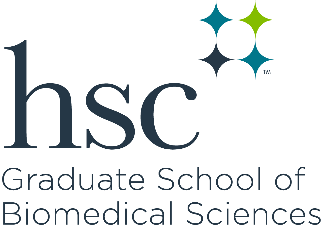 Application for Change of Discipline